New practitioner licence: application formThis is an application form for a practitioner licence to administer radioactive substances as required under: Ionising Radiation (Medical Exposure) Regulations 2017Ionising Radiation (Medical Exposure) Regulations (Northern Ireland) 2018Use this form if you only hold an old style certificate or have not been authorised before. Application forms and any supporting information should be submitted through the online application portal.
Please do not delete any sections of this form when completing.Procedures to be included on the licenceTraining and experienceTitleFirst nameLast nameReference of existing diagnostic or therapy certificate (if applicable).Diagnostic proceduresPlease enter serial numbers or procedure codes for procedures in the Notes for Guidance that are required individually.(To add more procedures, insert rows into the table and if desired copy the relevant drop down box to the new row.)Functional Groups – Please check the relevant boxes where all the procedures within the functional group selected are required Functional Groups – Please check the relevant boxes where all the procedures within the functional group selected are required Functional Groups – Please check the relevant boxes where all the procedures within the functional group selected are required Functional Groups – Please check the relevant boxes where all the procedures within the functional group selected are required Functional Groups – Please check the relevant boxes where all the procedures within the functional group selected are required Functional Groups – Please check the relevant boxes where all the procedures within the functional group selected are required ImagingImagingImagingImagingNon-imagingNon-imaging1 – Cardiac8 – Genito-urinary20 – Absorption2 – Vascular9 – Infection/Inflammation22 – Haematology3 – Lung10 – Haematology23 – Endocrine4 – Brain11 – Endocrine24 – Gastrointestinal5 – Bone/joint13 – Lacrimal25 – Genito-Urinary6 – Gastrointestinal14 – Tumour7 – Hepatobiliary15 – Sentinel NodePlease enter details of procedures requested that are not included in the Notes for Guidance. (Please enter one procedure per line, to apply for additional procedures insert more rows into the table and include any references for effective doses listed.)If you know the relevant procedure code, you can include this with the indication, but it is not mandatory. Please enter details of procedures requested that are not included in the Notes for Guidance. (Please enter one procedure per line, to apply for additional procedures insert more rows into the table and include any references for effective doses listed.)If you know the relevant procedure code, you can include this with the indication, but it is not mandatory. Please enter details of procedures requested that are not included in the Notes for Guidance. (Please enter one procedure per line, to apply for additional procedures insert more rows into the table and include any references for effective doses listed.)If you know the relevant procedure code, you can include this with the indication, but it is not mandatory. Please enter details of procedures requested that are not included in the Notes for Guidance. (Please enter one procedure per line, to apply for additional procedures insert more rows into the table and include any references for effective doses listed.)If you know the relevant procedure code, you can include this with the indication, but it is not mandatory. Please enter details of procedures requested that are not included in the Notes for Guidance. (Please enter one procedure per line, to apply for additional procedures insert more rows into the table and include any references for effective doses listed.)If you know the relevant procedure code, you can include this with the indication, but it is not mandatory. Please enter details of procedures requested that are not included in the Notes for Guidance. (Please enter one procedure per line, to apply for additional procedures insert more rows into the table and include any references for effective doses listed.)If you know the relevant procedure code, you can include this with the indication, but it is not mandatory. RadionuclidePharmaceutical or chemical formIndicationRouteActivity (MBq)ED (mSv)Sealed Source therapy (For those procedures in the Notes for Guidance, please include the procedure code in the first column. Enter one procedure per line, to apply for additional procedures insert more rows into the table)Sealed Source therapy (For those procedures in the Notes for Guidance, please include the procedure code in the first column. Enter one procedure per line, to apply for additional procedures insert more rows into the table)Sealed Source therapy (For those procedures in the Notes for Guidance, please include the procedure code in the first column. Enter one procedure per line, to apply for additional procedures insert more rows into the table)Sealed Source therapy (For those procedures in the Notes for Guidance, please include the procedure code in the first column. Enter one procedure per line, to apply for additional procedures insert more rows into the table)Sealed Source therapy (For those procedures in the Notes for Guidance, please include the procedure code in the first column. Enter one procedure per line, to apply for additional procedures insert more rows into the table)Sealed Source therapy (For those procedures in the Notes for Guidance, please include the procedure code in the first column. Enter one procedure per line, to apply for additional procedures insert more rows into the table)Procedure codeRadionuclideAppliance or deviceIndicationNumber performed in last 12 monthsPredicted number performed in next 12 monthsUnsealed source therapyUnsealed source therapyUnsealed source therapyPlease enter procedures requested that are in the Notes for Guidance. (To apply for more than one procedure copy the block below and complete all questions (i) to (viii) for each procedure.) Please enter procedures requested that are in the Notes for Guidance. (To apply for more than one procedure copy the block below and complete all questions (i) to (viii) for each procedure.) Please enter procedures requested that are in the Notes for Guidance. (To apply for more than one procedure copy the block below and complete all questions (i) to (viii) for each procedure.) Procedure Code or Serial NumberHow is administered activity calculated?Organ(s) at Risk (OaR) (please indicate the most relevant)Maximum dose likely to be received by specified OaR.Method for calculation of dose to OAR and/or tumour.Details of any dose limiting measures for the patient used locally (for example, renal protection with amino acids, or increased oral hydration).Number performed in last 12 months.Predicted number performed in next 12 months.7.Unsealed source therapyPlease enter procedures requested that are not in the Notes for Guidance.(To apply for more than one procedure copy the block below and complete all question (i) to (xi) for each procedure.)Please enter procedures requested that are not in the Notes for Guidance.(To apply for more than one procedure copy the block below and complete all question (i) to (xi) for each procedure.)Please enter procedures requested that are not in the Notes for Guidance.(To apply for more than one procedure copy the block below and complete all question (i) to (xi) for each procedure.)RadionuclidePharmaceutical or chemical formIndicationRoute How is administered activity calculated.Organ(s) at Risk (OaR) (please indicate the most relevant).Maximum dose likely to be received by specified OaR. Details of method for calculation of dose to OaR.Details of any dose limiting measures for the patient used locally (for example, thyroid blocking.)Number performed in last 12 months.Predicted number performed in next 12 months.ResearchResearchResearchResearchResearchResearchResearchResearchWould you like to apply to administer all diagnostic procedures listed in Q5 for research?Would you like to apply to administer all diagnostic procedures listed in Q5 for research?Would you like to apply to administer all diagnostic procedures listed in Q5 for research?Would you like to apply to administer all diagnostic procedures listed in Q5 for research?Would you like to apply to administer all diagnostic procedures listed in Q5 for research?Would you like to apply to administer all sealed source therapy procedures listed in Q6 for research?Would you like to apply to administer all sealed source therapy procedures listed in Q6 for research?Would you like to apply to administer all sealed source therapy procedures listed in Q6 for research?Would you like to apply to administer all sealed source therapy procedures listed in Q6 for research?Would you like to apply to administer all sealed source therapy procedures listed in Q6 for research?Would you like to apply to administer all unsealed source therapy procedures listed in Q7 for research?Would you like to apply to administer all unsealed source therapy procedures listed in Q7 for research?Would you like to apply to administer all unsealed source therapy procedures listed in Q7 for research?Would you like to apply to administer all unsealed source therapy procedures listed in Q7 for research?Would you like to apply to administer all unsealed source therapy procedures listed in Q7 for research?Please enter details of any additional procedures requested for research only that are not included in a, b or c above.(Please enter one per line and include references for effective doses. To add more procedures, insert additional rows into the table.)If you know the IRAS ID for the relevant study, you can include this in the table, but it is not mandatory.Please enter details of any additional procedures requested for research only that are not included in a, b or c above.(Please enter one per line and include references for effective doses. To add more procedures, insert additional rows into the table.)If you know the IRAS ID for the relevant study, you can include this in the table, but it is not mandatory.Please enter details of any additional procedures requested for research only that are not included in a, b or c above.(Please enter one per line and include references for effective doses. To add more procedures, insert additional rows into the table.)If you know the IRAS ID for the relevant study, you can include this in the table, but it is not mandatory.Please enter details of any additional procedures requested for research only that are not included in a, b or c above.(Please enter one per line and include references for effective doses. To add more procedures, insert additional rows into the table.)If you know the IRAS ID for the relevant study, you can include this in the table, but it is not mandatory.Please enter details of any additional procedures requested for research only that are not included in a, b or c above.(Please enter one per line and include references for effective doses. To add more procedures, insert additional rows into the table.)If you know the IRAS ID for the relevant study, you can include this in the table, but it is not mandatory.Please enter details of any additional procedures requested for research only that are not included in a, b or c above.(Please enter one per line and include references for effective doses. To add more procedures, insert additional rows into the table.)If you know the IRAS ID for the relevant study, you can include this in the table, but it is not mandatory.Please enter details of any additional procedures requested for research only that are not included in a, b or c above.(Please enter one per line and include references for effective doses. To add more procedures, insert additional rows into the table.)If you know the IRAS ID for the relevant study, you can include this in the table, but it is not mandatory.Please enter details of any additional procedures requested for research only that are not included in a, b or c above.(Please enter one per line and include references for effective doses. To add more procedures, insert additional rows into the table.)If you know the IRAS ID for the relevant study, you can include this in the table, but it is not mandatory.Procedure CodeRadionuclidePharmaceutical or chemical formIndicationRouteRouteActivity (MBq)ED (mSv)Membership with CollegeMembership with CollegeMedical qualifications and any other relevant qualification including datesMedical qualifications and any other relevant qualification including datesFor new practitioners (applicants with a current certificate or licence, go to Q12)For new practitioners (applicants with a current certificate or licence, go to Q12)For new practitioners (applicants with a current certificate or licence, go to Q12)For new practitioners (applicants with a current certificate or licence, go to Q12)For new practitioners (applicants with a current certificate or licence, go to Q12)Training routeIf you selected equivalence, go to Q12.If you selected equivalence, go to Q12.For formal training route, specify training number:Supervisor(s) and contact details:InstitutionFor all practitioners Please provide details of relevant theoretical training undertaken.(Please enter one type of training per block, you can add multiple blocks, please attach certificates for courses attended.)For all practitioners Please provide details of relevant theoretical training undertaken.(Please enter one type of training per block, you can add multiple blocks, please attach certificates for courses attended.)For all practitioners Please provide details of relevant theoretical training undertaken.(Please enter one type of training per block, you can add multiple blocks, please attach certificates for courses attended.)For all practitioners Please provide details of relevant theoretical training undertaken.(Please enter one type of training per block, you can add multiple blocks, please attach certificates for courses attended.)For all practitioners Please provide details of relevant theoretical training undertaken.(Please enter one type of training per block, you can add multiple blocks, please attach certificates for courses attended.)Type of trainingScopeProceduresDates of training InstitutionPlease provide detail of all relevant practical training and experience.(Please enter one type per block, you can add multiple blocks. Please ensure that details are provided up to the present day.)Please provide detail of all relevant practical training and experience.(Please enter one type per block, you can add multiple blocks. Please ensure that details are provided up to the present day.)Type ProceduresDatesInstitutionSupervisor, training lead or mentor (if applicable)Approximate numbers of casesDetailsMedical radiological installations where you are (or will be) entitled as an IR(ME)R practitionerMedical radiological installations where you are (or will be) entitled as an IR(ME)R practitionerDo you support more than one site/installation?Yes or noIf yes to 14a), please list the sites and include details of the number of sessions of support for each site. Please provide details of how you supervise each of the services.If you support more than one site, please provide details of how you supervise each of the services. Please include details of the number of sessions of support for each site. Do you provide any support remotely?Yes or noIf yes to 14d), please confirm for which sites remote support is provided and provide details of how this support is provided.Please provide any other relevant information to support this application. rationale for application (for example, renewing a certificate or succession planning)supporting statement regarding new proceduresAdditional attachments (for example, letters of support) can also be added to the application on the online portal when submitting. Practitioner declaration: I apply for a practitioner licence to justify procedures involving the administration of radioactive substances listed in this application form.I confirm that all information contained in this application form is correct. Practitioner declaration: I apply for a practitioner licence to justify procedures involving the administration of radioactive substances listed in this application form.I confirm that all information contained in this application form is correct. Practitioner signature (electronic signatures can be used):Date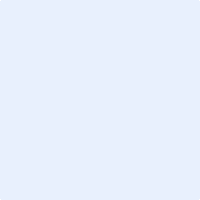 